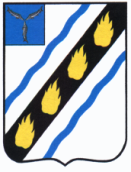 АДМИНИСТРАЦИЯСОВЕТСКОГО МУНИЦИПАЛЬНОГО ОБРАЗОВАНИЯ
СОВЕТСКОГО МУНИЦИПАЛЬНОГО РАЙОНА САРАТОВСКОЙ ОБЛАСТИ
П О С Т А Н О В Л Е Н И Еот 17.06.2019 № 45   р.п. СоветскоеОб утверждении Положения об организации личного приема, порядка рассмотрения и ведения делопроизводства по обращениям граждан (индивидуальных и коллективных), объединений граждан, юридических лиц в администрации Советского муниципального образования В целях обеспечения реализации конституционных прав граждан на обращения граждан в органы местного самоуправления и к должностным лицам, повышения качества рассмотрения и упорядочения работы с обращениями граждан, во исполнение Федерального закона от 22.05.2006 № 59-ФЗ «О порядке рассмотрения обращений граждан в Российской Федерации», Федерального закона от 06.10.2003 года № 131-ФЗ «Об  общих принципах организации местного самоуправления в Российской Федерации», Закона Саратовской области от 29.07.2010 года № 142-ЗСО «О дополнительных гарантиях права граждан на обращения в государственные органы Саратовской области и органы местного самоуправления», администрация Советского муниципального образования ПОСТАНОВЛЯЕТ:	1.Утвердить Положение об организации личного приема, порядка рассмотрения и ведения делопроизводства по обращениям граждан (индивидуальных и коллективных), объединений граждан, юридических лиц в администрации Советского муниципального образования согласно приложению.	2. Считать утратившими силу постановления администрации Советского муниципального образования:	- от 20.02.2017 № 66 «Об утверждении Положения об организации личного приема, порядка рассмотрения и ведения делопроизводства по обращениям граждан (индивидуальных и коллективных), объединений граждан, юридических лиц в администрации Советского муниципального образования»;	- от 17.07.2017 № 140 «О внесении изменений в постановление администрации Советского муниципального образования от 20.02.2017 № 66»;	- от 23.04.2018 № 77 «О внесении изменений в постановление администрации Советского муниципального образования от 20.02.2017 № 66».3. Настоящее постановление вступает в силу со дня его официального обнародования в установленном порядке.  Глава администрации  Советского муниципального образования			        Е.В. ДьяконоваНовикова М.В.6 11 16Приложение к постановлениюадминистрации Советского муниципального образованияот 17.06.2019 № 45     Положениеоб организации личного приема, порядка рассмотрения и ведения делопроизводства по обращениям граждан (индивидуальных и коллективных), объединений граждан, юридических лиц в администрации Советского муниципального образованияОбщие положения	1.1. Положение об организации личного приема граждан, порядка рассмотрения и ведения делопроизводства по обращениям граждан (индивидуальным и коллективным), объединений граждан, юридических лиц в администрации Советского муниципального образования (далее – Положение) разработано  в целях своевременного и качественного рассмотрения обращений граждан в администрации Советского муниципального образования Советского муниципального района Саратовской области и ее органах, определяет сроки при рассмотрении обращений граждан, правила ведения делопроизводства по обращениям граждан.	Положение распространяется на правоотношения, связанные с рассмотрением обращений объединений граждан, в том числе юридических лиц.1.2. Положение распространяется на все виды обращений граждан, полученных в письменной или устной форме на личном приеме, по почте, телефаксу, телеграфу, а также в форме электронного документа, если иное не предусмотрено федеральным законом.1.3. Рассмотрение обращений граждан в администрации Советского муниципального образования осуществляется в соответствии с:- Конституцией Российской Федерации; - Федеральным законом от 02.05.2006 № 59-ФЗ «О порядке рассмотрения обращений граждан Российской Федерации» (далее – Федеральный закон от 02.05.2006 № 59-ФЗ); - Федеральным законом от 06.10.2003 № 131-ФЗ «Об общих принципах организации местного самоуправления в Российской Федерации»; - Законом Саратовской области от 31.07.2018 № 73-ЗСО «О дополнительных гарантиях права граждан на обращение»;- Инструкцией по делопроизводству администрации Советского муниципального образования и ее органах.	1.4. Делопроизводство по обращениям граждан в администрации Советского муниципального образования ведется отдельно от других видов делопроизводства и возлагается на специалиста, ответственного за работу с обращениями граждан, согласно должностной инструкции;	1.5. Работа с обращениями граждан включает прием, регистрацию, учет, рассмотрение обращений в письменной и устной форме, а также в форме электронного документа.	1.6. Результатом рассмотрения письменного и устного обращения является:- принятие мер, направленных на восстановление или защиту нарушенных прав, свобод и законных интересов гражданина;- письменное или устное разъяснение гражданину о разрешении по существу всех поставленных в обращении вопросов;- письменное уведомление гражданина о направлении его обращения в другие государственные органы, органы местного самоуправления, должностным лицам, в случае если в обращении содержатся вопросы, решение которых не входит в компетенцию данного государственного органа или должностного лица.	1.7. Обращения граждан, поступившие  в администрацию Советского муниципального образования, подлежат обязательному рассмотрению.Обращение (индивидуальное и коллективное), включая обращение объединений граждан, юридического лица (далее - обращение) - направленное в орган местного самоуправления или должностному лицу в письменной форме или в форме электронного документа предложение, заявление или жалоба, а также устное обращение гражданина в орган местного самоуправления.В своих обращениях авторы высказывают предложения, заявления, жалобы.Предложение - рекомендация по совершенствованию законов и иных нормативных правовых актов, деятельности государственных органов и органов честного самоуправления, развитию общественных отношений, улучшению социально-экономических и иных сфер деятельности государства и общества.Заявление - просьба о содействии в реализации его конституционных прав и свобод или конституционных прав и свобод других лиц, либо сообщение о нарушении законов и иных нормативных правовых актов, недостатках в работе государственных органов, органов местного самоуправления и должностных лиц, либо критика деятельности указанных органов и должностных лиц.Жалоба - просьба о восстановлении или защите его нарушенных прав, свобод или законных интересов других лиц.Должностное лицо - лицо, постоянно, временно или по специальному полномочию выполняющее функции представителя администрации муниципального образования в соответствии с возложенными на него должностными обязанностями.Работа с обращениями граждан осуществляется в соответствии с Конституцией Российской Федерации, законодательством Российской Федерации и Саратовской области и настоящим Положением.2.Требования к обращениям граждан	2.1. Письменное обращение в обязательном порядке должно содержать наименование органа местного самоуправления, которому адресовано письменное сообщение, либо фамилию, имя, отчество соответствующего должностного лица, либо должность соответствующего должностного лица, а также свои фамилию, имя, отчество (последнее - при наличии), почтовый адрес, по которому должен быть направлен ответ или уведомление о переадресации обращения, изложение сути предложения, заявления или жалобы, личную подпись заявителя и дату.	2.2. В случае необходимости в подтверждение своих доводов гражданин прилагает к письменному обращению документы и материалы либо их копии.	2.3. Обращение, поступившее в орган местного самоуправления или должностному лицу в форме электронного документа, подлежит рассмотрению в порядке, установленном Федеральным законом от 02.05.2006 № 59-ФЗ.	В обращении гражданин в обязательном порядке указывает свои фамилию, имя, отчество (последнее - при наличии), адрес электронной почты, по которому должны быть направлены ответ, уведомление о переадресации обращения. Гражданин вправе приложить к такому обращению необходимые документы и материалы в электронной форме.3. Прием, обработка и регистрация письменных обращений	3.1. Все поступающие в администрацию Советского муниципального образования письменные обращения принимаются, учитываются и регистрируются в журнале регистрации учета письменных обращений граждан (индивидуальных, коллективных), объединений граждан, юридических лиц с оформлением карточки (Приложение №1) специалистом, ответственным за работу с обращениями граждан.	Обращения подлежат обязательной регистрации в журнале учета в течение трех дней с момента поступления в администрацию Советского муниципального образования.	3.2. Обращение может быть доставлено непосредственно гражданином либо его представителем, по почте или телеграфу, по факсу, через Интернет-приемную и по электронной почте.	3.3. Прием письменных обращений непосредственно от граждан производится специалистом, ответственным за работу с обращениями граждан. По просьбе обратившегося гражданина на втором экземпляре принятого обращения делается отметка с указанием даты его принятия, фамилии и инициалов лица, принявшего обращение, контактного рабочего телефона, органа местного самоуправления, принявшего обращение.	3.4. При приеме обращений проверяется правильность указанного адреса корреспонденции. Вскрываются конверты, проверяется наличие в них обращения, документов, вскрытые конверты подклеиваются, к тексту письма подкладывается конверт и вложенные в него сопроводительные документы. Ошибочно доставленные письма пересылаются по назначению с обязательным сообщением заявителю.	3.5. В правом нижнем углу первого листа письменного обращения, бланка организации или телеграммы (кроме поздравительных и личных) ставится штамп с указанием даты регистрации обращения и его регистрационного номера.	3.6. Коллективными являются обращения, поступившие от имени трудовых коллективов предприятий и учреждений, жителей, а также резолюции митингов, сходов граждан и собраний, подписанные их организаторами. Коллективными считаются также письма, подписанные членами одной семьи. Коллективные обращения в регистрационной карточке отмечаются индексом «коллективное».По просьбе граждан, направивших коллективное обращение, ответ на него направляется лицу, указанному в обращении в качестве получателя ответа, уведомления о переадресации обращения или представителя коллектива граждан, подписавших обращение.В случае если просьба о направлении ответа выражена несколькими либо всеми гражданами, подписавшими коллективное обращение, копия ответа направляется каждому из них по указанным ими адресам.3.7. В случае поступления письменного обращения, содержащего вопрос, ответ на который размещен на официальном сайте администрации в информационно-телекоммуникационной сети «Интернет», гражданину, направившему обращение, в течение семи дней со дня регистрации обращения сообщается электронный адрес официального сайта в информационно-телекоммуникационной сети «Интернет», на котором размещен ответ на вопрос, поставленный в обращении, при этом обращение, содержащее обжалование судебного решения, не возвращается.3.8. Письменное обращение, содержащее информацию о фактах возможных нарушений законодательства Российской Федерации в сфере миграции, направляется в течение пяти дней со дня регистрации в территориальный орган федерального органа исполнительной власти, осуществляющего правоприменительные функции, функции по контролю, надзору и оказанию государственных услуг в сфере миграции, с уведомлением гражданина, направившего обращение, о переадресации его обращения, за исключением случая, указанного в части 4 статьи 11 Федерального закона от 02.05.2006 № 59-ФЗ «О порядке рассмотрения обращений граждан Российской Федерации».3.9. Обращения граждан, содержащие сведения о возможности наступления аварий, катастроф, иных чрезвычайных ситуаций, угрозы жизни и вреда здоровью, подлежат безотлагательной регистрации в органе местного самоуправления.4. Порядок рассмотрения обращений граждан	4.1. После регистрации обращения передаются главе администрации муниципального образования (далее – глава администрации).	4.2. Указания по исполнению обращений даются главой администрации муниципального образования в форме резолюции.	4.3. Резолюция проставляется на лицевой стороне первого листа документа на свободном от текста месте, между адресом и текстом. В состав резолюции включаются следующие элементы: фамилия и инициалы исполнителя, содержание действий, срок исполнения, личная подпись и дата.	Если резолюция предусматривает несколько исполнителей, то ответственным за исполнение считается, указанный первым.	4.4. Обращения граждан, с поручением (резолюцией) главы администрации, специалистом, ответственным за работу с обращениями, передаются под роспись исполнителям для принятия мер.	4.5. Подписанные главой администрации ответы на обращения передаются специалисту, ответственному за работу с обращениями граждан, для отправления заявителям, другим организациям, должностным лицам.4.6. Ответ на обращение направляется в форме электронного документа по адресу электронной почты, указанному в обращении, поступившем в форме электронного документа, и в письменной форме по почтовому адресу, указанному в обращении, поступившем в письменной форме. По просьбе гражданина, изложенной в обращении, ответ дополнительно направляется в установленные федеральным законодательством сроки по почтовому адресу или адресу электронной почты, указанному в обращении.Ответ должен содержать информацию по существу поставленных в обращении гражданина вопросов, за исключением случаев, установленных федеральным законодательством, дату документа, регистрационный номер, наименование должности лица, его подписавшего, его фамилию, инициалы, подпись и номер контактного телефона.Кроме того на поступившее обращение, содержащее предложение, заявление или жалобу, которые затрагивают интересы неопределенного круга лиц, в частности на обращение, в котором обжалуется судебное решение, вынесенное в отношении неопределенного круга лиц, ответ, в том числе с разъяснением порядка обжалования судебного решения, может быть размещен с соблюдением требований части 2 статьи 6 Федерального закона от 02.05.2006 № 59-ФЗ, на официальном сайте администрации в информационно-телекоммуникационной сети «Интернет».	4.7. В случае если в письменном обращении не указана фамилия гражданина, направившего обращение, или почтовый адрес, по которому должен быть направлен ответ, ответ на обращение не дается. Если в указанном обращении содержатся сведения о подготавливаемом, совершаемом или совершенном противоправном деянии, а также о лице, его подготавливающем, совершающем или совершившем, обращение подлежит направлению в государственный орган в соответствии с его компетенцией.	4.8. Обращение, в котором обжалуется судебное решение, в течение 7 дней со дня регистрации, возвращается гражданину, направившему обращение, с разъяснением порядка обжалования данного судебного решения.	4.9. Если в поступившем обращении обозначен вопрос, не входящий в компетенцию администрации муниципального образования, исполнитель обязан в течение 7 дней со дня регистрации перенаправить обращение в уполномоченный орган или иному должностному лицу в соответствии с их компетенцией, с обязательным уведомлением лица, направившего обращение, и извещением администрации муниципального образования о результатах рассмотрения обращения. Вопрос о перенаправлении обращения решается непосредственным исполнителем, главой администрации муниципального образования.	4.10. При получении письменного обращения, в котором содержатся нецензурные либо оскорбительные выражения, угрозы жизни, здоровью и имуществу должностного лица, а также членов его семьи, вправе оставить обращение без ответа по существу поставленных в нем вопросов и сообщить гражданину, направившему обращение, о недопустимости злоупотребления правом.	4.11. В случае если текст письменного обращения не поддается прочтению, ответ на обращение не дается и оно не подлежит направлению на рассмотрение должностному лицу, о чем в течение семи дней со дня регистрации обращения, сообщается гражданину, направившему обращение, если его фамилия и почтовый адрес поддаются прочтению.4.12. В случае если текст письменного обращения не позволяет определить суть предложения, заявления или жалобы, ответ на обращение не дается и оно не подлежит направлению на рассмотрение, о чем в течение семи дней со дня регистрации обращения сообщается гражданину, направившему обращение.	4.13. В случае если в письменном обращении гражданина содержится вопрос, на который ему неоднократно давались письменные ответы по существу в связи с ранее направляемыми обращениями, и при этом в обращении не приводятся новые доводы или обстоятельства, глава администрации муниципального образования, либо уполномоченное на то лицо, вправе принять решение о безосновательности очередного обращения и прекращении переписки с гражданином по данному вопросу при условии, что указанное обращение и ранее направляемые обращения направлялись в администрацию Советского муниципального образования. О данном решении уведомляется гражданин, направивший обращение.	4.14. В случае если ответ по существу поставленного в обращении вопроса не может быть дан без разглашения сведений, составляющих государственную или иную охраняемую федеральным законом тайну, гражданину, направившему обращение, сообщается о невозможности дать ответ по существу поставленного в нем вопроса в связи с недопустимостью разглашения указанных сведений.	4.15. Запрещается направлять обращения для их рассмотрения тем должностным лицам, решение или действие (бездействие) которых обжалуются в обращении.4.16. В случае если гражданин в подтверждение своих доводов приложил к обращению или представил при рассмотрении обращения документы, материалы либо их копии, по просьбе гражданина они должны быть возвращены ему одновременно с направлением ответа. При этом специалист отвечает за работу с обращениями для рассмотрения обращения гражданина вправе изготовить копии возвращаемых документов и материалов.5. Сроки рассмотрения обращений граждан	5.1. Все обращения берутся на контроль, в обязательном порядке устанавливается контрольный срок исполнения, который указывается на регистрационной карточке.	5.2. Рассмотрение обращений осуществляется в течение 30 дней со дня регистрации обращения.5.3. В исключительных случаях, а также в случае направления запроса, предусмотренного частью 2 статьи 10 Федерального закона от 02.05.2006 № 59-ФЗ, глава администрации, либо уполномоченное на то лицо вправе продлить срок рассмотрения обращения  не более чем на 30 дней, уведомив о продлении срока его рассмотрения гражданина, направившего обращение.	5.4. Предложения, заявления и жалобы, в резолюции которых был указан конкретный срок исполнения, исполняются в данные сроки. Глава администрации может устанавливать сокращенные сроки рассмотрения обращений в администрации муниципального образования.5.5. Гражданин вправе получить, в том числе по телефону, информацию о регистрации его обращения, сроках его рассмотрения, о том, какому должностному лицу поручено рассмотрение обращения, его контактном рабочем телефоне, а также иную информацию о ходе рассмотрения обращения, распространение которой не запрещено федеральным законодательством.6. Организация личного приема граждан	6.1. Прием граждан в администрации Советского муниципального образования проводят глава администрации и специалисты. Прием проводится в соответствии с утвержденным главой администрации муниципального образования графиком.6.2. Информация о месте личного приема граждан, а также об установленных для личного приема днях и часах, размещается в здании администрации муниципального образования, а также на официальном сайте администрации Советского муниципального образования в информационно-телекоммуникационной сети «Интернет» в соответствии с федеральным законодательством.6.3. При совпадении дня личного приема граждан с нерабочим праздничным днем или с выходным днем, перенесенным при совпадении выходного и нерабочего праздничного дней, личный прием граждан проводится в ближайший рабочий день, не являющийся днем личного приема граждан.6.4. Запись на прием к главе администрации осуществляет специалист, ответственный за работу с обращениями граждан, ежедневно (кроме выходных и праздничных дней).	6.5. При личном приеме специалист, ответственный за работу с обращениями граждан регистрирует граждан, записавшихся на прием, в журнале учета обращений граждан (индивидуальных, коллективных), представителей объединений граждан, юридических лиц по форме, предусмотренной учетной карточкой (Приложение № 2).	6.6. При личном приеме гражданин предъявляет документ, удостоверяющий личность. Содержание устного обращения заносится в карточку личного приема гражданина. Во время записи устанавливается кратность устного обращения, при повторных обращениях делается подборка всех имеющихся в администрации материалах по этому заявителю (карточка приема, учетная карточка письма, а также архивный материал и др.). Подобранные документы вместе с карточкой приема передаются главе администрации, ведущим прием по личным вопросам. Результат приема посетителей отмечается в карточке лично лицами, ведущими прием.	6.7. В случае если изложенные в устном обращении факты и обстоятельства являются очевидными и не требуют дополнительной проверки, ответ на обращение с согласия гражданина может быть дан устно в ходе личного приема, о чем делается запись в карточке личного приема гражданина ведущим прием. В остальных случаях дается письменный ответ по существу поставленных в обращении вопросов.	6.8. Во время личного приема каждый гражданин имеет возможность сделать устное заявление либо оставить письменное обращение по существу поднимаемых им вопросов. Письменное обращение, принятое в ходе личного приема, подлежит регистрации и рассмотрению в установленном порядке.	6.9. В случае если в обращении содержатся вопросы, решение которых не входит в компетенцию органа местного самоуправления, гражданину дается разъяснение, куда и в каком порядке ему следует обратиться.	6.10. В ходе личного приема гражданину может быть отказано в дальнейшем рассмотрении обращения, если ему ранее был дан ответ по существу поставленных в обращении вопросов.	6.11. Поручения по личному приему в виде ксерокопии карточки личного приема с указанием сроков, специалист, ответственный за работу с обращениями, передает исполнителям для принятия мер по решению вопросов.6.12. Право на личный прием в первоочередном порядке имеют:1) ветераны и инвалиды Великой Отечественной войны;2) ветераны и инвалиды боевых действий;3) инвалиды I–III групп, семьи, имеющие детей-инвалидов, законные представители граждан, относящихся к указанным категориям;4) беременные женщины;5) граждане, пришедшие на личный прием с детьми в возрасте до трех лет;6) граждане, достигшие 70-летнего возраста;7) иные категории граждан в соответствии с законодательством Российской Федерации и законодательством области.В случае если правом на первоочередной личный прием одновременно обладают несколько граждан, прием указанных граждан производится в порядке их явки.7. Составление номенклатуры дел.Формирование дел для последующего хранения и использования в работе	7.1. Обращения, копии ответов (первый экземпляр ответа направляется заявителю) на них и документы, связанные с их разрешением, а также документы по личному приему граждан формируются в дела в соответствии с утвержденной номенклатурой дел администрации Советского муниципального образования.	7.2. Номенклатура дел ежегодно пересматривается, при необходимости в нее вносятся соответствующие изменения, дополнения и согласовываются с экспертной комиссией администрации.	7.3. Номенклатура дел включает в себя все виды документов, образующихся в процессе работы с обращениями граждан.	7.4. Дела в номенклатуре располагаются по степени значимости включенных в них документов.	7.5. Индексом дела в номенклатуре является его порядковый номер.	7.6. Каждое обращение и все документы по их рассмотрению формируются в отдельное дело-папку и располагаются в хронологическом порядке. В случае получения повторного обращения или появления дополнительных документов они подшиваются в дело, которое было сформировано ранее.	7.7. При формировании дел проверяется правильность направления документов в дело, их полнота (комплектность). Неразрешенные предложения, заявления и жалобы граждан, а также неправильно оформленные документы подшивать в дело запрещается.	7.8. Ответственность за сохранность документов по обращениям граждан возлагается на специалиста, ответственного за работу с обращениями граждан.	7.9. Сроки хранения документов по обращениям граждан определяются 5-летним сроком хранения. В необходимых случаях постоянно действующей экспертной комиссией может быть принято решение об увеличении срока хранения или о постоянном хранении наиболее ценных предложений граждан, которое утверждается главой администрации муниципального образования.8. Ответственность за нарушение настоящего Положения	Лица, виновные в нарушении настоящего Положения, несут ответственность, предусмотренную законодательством Российской Федерации.Верно:главный специалист администрации Советского муниципального образования			              Т.П. КотоваПриложение № 1 к Положению    Администрация Советского муниципального образования КарточкаЗаявитель Ф.И.О._________________________________________________________________ Рег. номер____________Дата___________________ № карточки________________ Адрес:____________________________________________________________________ Тел:________________Категория________________ Соц. Группа_______________Форма обращения_________Куда адресовал заявитель:_____________________________________________________Откуда поступило обращение:_________________________________________________От __________№____ Тематика:__________________________________________________________________ Содержание:_______________________________________________________________ Исполнитель:______________________________________________________________ Срок:_____________________________________________________________________ Резолюция:__________________________________________________________________________ __________________________________________________________________________ Решение:___________________________________________________________________ ___________________________________________________________________________ Дата  закрытия:_____________________________________________________________ __________________________________________________________________________ Примечание:_______________________________________________________________ Приложение № 2 к Положению    Администрация Советского муниципального образованияКарточка личного приема гражданинаНомер _______  								Дата _____________  Ф.И.О.: ______________________________________________________________________Социальное положение: ________________________________________________________Адрес проживания: ____________________________________________________________Контактный телефон: __________________________________________________________Дополнительные сведения: ______________________________________________________Содержание обращения: _______________________________________________________________________________________________________________________________________________________________________________________________________________________________________________________________________________________________Тип обращения: заявление - □; предложение - □; жалоба - □⁮Ф.И.О. ведущего прием: ________________________________________________________Результат рассмотрения обращения:_______________________________________________________________________________________________________________________________________________________________________________________________________________________________________Подпись должностного лица, ведущего прием: _____________________________________ С согласия гражданина письменный ответ не требуетсяПодпись гражданина ___________/______________________________________________(расшифровка подписи)